ПРИЛОЖЕНИЕ №1УТВЕРЖДЕНпостановлением администрацииСергиевского сельского поселенияКореновского районаот 12.05.2021 г. №38         Объем поступлений доходов местного бюджета Сергиевского сельского поселения  за 1 квартал 2021 года.		                         	тыс.рублейНачальник финансового отдела администрации Сергиевского сельского поселения Кореновского района                                                                                                                            Л.Г.БундюкИсполнение расходов местного бюджета за 1 квартал 2021 года по разделам и подразделам функциональной классификации расходов тыс.рублей  Начальник финансового отдела   администрации Сергиевского сельского   поселения Кореновского района                                                                                                              Л.Г.БундюкИсполнение целевых программ, предусмотренных к финансированию из местного бюджета в 2021 годуНачальник финансового отдела администрацииСергиевского сельского поселения                                                                                                 Л.Г.Бундюк                                                                                                                                                  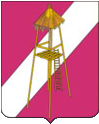 АДМИНИСТРАЦИЯ СЕРГИЕВСКОГО СЕЛЬСКОГО ПОСЕЛЕНИЯ КОРЕНОВСКОГО РАЙОНА ПОСТАНОВЛЕНИЕ12 мая 2021 года          	                               		                                 № 38ст. СергиевскаяОб исполнении местного бюджета Сергиевского сельского поселения Кореновского района за 1-й квартал 2021 года            Рассмотрев и обсудив представленный финансовым отделом администрации Сергиевского сельского поселения отчет об исполнении местного бюджета Сергиевского сельского поселения Кореновского района за 1-й квартал 2021 года, п о с т а н о в л я ю:            1.Утвердить  отчет об исполнении местного бюджета Сергиевского сельского поселения Кореновского района за 1-й квартал 2021 года по доходам в сумме 3421,0 тысяч рублей и по расходам в сумме 4604,0 тысяч рублей, исполнение целевых программ в сумме 141,7 тысяч рублей, исполнение источников финансирования дефицита местного бюджета в сумме 1183,0  тыс.рублей.             2.Утвердить исполнение:             2.1.По   доходам   местного  бюджета  Сергиевского сельского Кореновского района поселения за 1-й квартал 2021 года  (приложение № 1).             2.2.По       расходам       местного        бюджета Сергиевского сельского поселения Кореновского района за 1-й квартал 2021 года (приложение № 2).             2.3. Целевых программ, предусмотренных к финансированию из местного бюджета в 2021 году (приложение № 3).             2.4 Источники финансирования дефицита местного бюджета по кодам классификации источников финансирования дефицитов бюджетов за 1 квартал 2021 год (приложение №4).            3.Настоящее постановление обнародовать в специально установленных местах для обнародования муниципальных правовых актов Сергиевского сельского поселения Кореновского района в установленном порядке.            4.Контроль   за   выполнением   настоящего постановления    возложить   на начальника финансового отдела администрации Сергиевского сельского поселения Кореновского района Л.Г.Бундюк            5.Настоящее постановление вступает в силу со дня его обнародования.Глава Сергиевского сельского поселенияКореновского района		                                                      А.П. МозговойЛИСТ СОГЛАСОВАНИЯПроекта постановления администрации Сергиевского сельского поселения Кореновского района от 12.05.2021 № 38 «Об исполнении местного бюджета Сергиевского сельского поселения Кореновского района за 1-й квартал 2021 года»Проект подготовлен и внесен:Финансовым отделом администрации Сергиевского сельского поселения Кореновского района, Начальник финансового отдела                                              Л.Г.Бундюк        Проект согласован:Ведущий специалист  общего отдела администрации Сергиевского сельского поселения Кореновского района                                                    Е.А. Рохманка№ п/пнаименование показателейкод бюджетнойклассификацииУтверждено решением сессии Совета депутатов «О местном бюджете Сергиевского сельского поселения на 2021 годУточненнаябюджетная роспись за 2021 годИсполнено за 1  квартал2021 годаПроцент исполнения уточненной бюджетной росписи за 1 квартал 2021 годДОХОДЫ1 00 00000 00 0000 00013886,113886,12766,019,91Доходы от уплаты акцизов на дизельное топливо1 03 02250 01 0000 1102864,12864,1655,822,92Налог на доходы физических лиц1 01 02000 01 0000 1104200,04200,0576,613,73Единый сельскохозяйственный налог1 05 03000 01 0000 110760,0760,0946,3      124,54Налог на имущество физических лиц1 06 01030 10 0000 1101382,01382,0181,613,15Земельный налог1 06 06000 10 0000 1104600,04600,0382,38,36Государственная пошлина за совершение нотариальных действий должностными лицами органов местного самоуправления1 08 04020 01 0000 1105,05,00,6127Земельный налог (по обязательствам , возникшим до 1 января 2006 года) мобилизуемый на территориях поселений1 09 04053 10 0000 11000008Доходы получаемые в виде арендной платы, а также средства от продажи права на заключение договора аренды за земли находящиеся в в собственности сельских поселений (за исключением земельных участков муниципальных бюджетных и автономных учреждений) 1 11 05010 10 0000 12000009Доходы от сдачи в аренду имущества1 11 05035 10 0000 12075,075,019,325,710Доходы от перечисления части прибыли государственных и муниципальных унитарных предприятий, оставшийся после уплаты налогов и обязательных платежей 1 11 07015 10 0000 120000010Доходы от продажи земельных участков государственная собственность на которые не разграничена и которые расположены в границах поселений1 14 06014 10 0000 420000011Административные  штрафы установленные законами субъектов РФ об административных правонарушениях, за нарушение муниципальных  правовых актов1 16 02020 02 0000 140003,5012Невыясненные поступления зачисляемые в бюджеты поселений117 01000 00 0000 180000013Дотации бюджетам поселений на выравнивание бюджетной обеспеченности  из бюджета субъекта Российской Федерации202 15001 10 0000 1502222,52222,5556,925,114Дотации бюджетам поселений на выравнивание бюджетной обеспеченности  из бюджета муниципальных районов202 16001 10 0000 150133,0133,044,333,314202 15002 10 0000 150000015Прочие субсидии бюджетам поселений202 29999 10 0000 1505525,55525,50016Субвенции бюджетам поселений на выполнение переданных полномочий субъектов Российской Федерации2 02 30024 10 0000 1503,83,80017Субвенции бюджетам поселений на осуществление полномочий по первичному воинскому учету2 02 35118 10 0000 150215,6245,349,920,319Прочие безвозмездные поступления в бюджеты поселений2 07 05 030 10 0000 180000020Доходы бюджетов поселений от возврата бюджетными учреждениями остатков субсидий прошлых лет2 18 60010 10 0000 180 003,9021Возврат остатков субсидий, субвенций и иных межбюджетных трансфертов, имеющих целевое назначение, прошлых лет из бюджетов поселений2 19 05000 10 0000 1500000Всего доходов21986,522016,23421,015,5               ПРИЛОЖЕНИЕ № 2УТВЕРЖДЕНОпостановлением администрации Сергиевского сельского поселения Кореновского районаот 12.05.2021г.          № 38№п/пНаименование показателейРаздел и подраздел функциональной классификации расходовУтверждено решением сессии Совета депутатов «Об утверждении бюджета Сергиевского сельского поселения на 2021 год»Уточненная бюджетная роспись за  1 квартал 2021 годаИсполнено за 1 квартал2021 годаПроцент исполнения уточненной бюджетной росписи за  2021 года1Общегосударственные вопросы01006081,26081,21214,020,0Функционирование высшего должностного лица субъекта Российской Федерации и органа местного самоуправления0102730,4730,4122,616,8Функционирование Правительства Российской Федерации , высших органов исполнительной власти субъектов Российской Федерации, местных администраций.            01044243,14243,1938,022,1Обеспечение деятельности финансовых, налоговых и таможенных органов и органов финансового надзора010647,447,400Обеспечение проведения выборов и референдумов01070000Резервные фонды011110,010,000Другие общегосударственные вопросы01131050,31050,3153,414,62Национальная оборона0200215,6245,349,920,3Мобилизационная и вневойсковая подготовка0203215,6245,349,920,33Национальная безопасность и правоохранительная деятельность0300185,0185,053,629,0Предупреждение и ликвидация последствий чрезвычайных ситуаций и стихийных бедствий, гражданская оборона0309180,0180,053,629,8Другие вопросы в области национальной безопасности и правоохранительной деятельности03145,05,0004Национальная экономика04008744,48744,4342,33,9Государственная поддержка сельского хозяйства04050000Поддержка дорожного хозяйства04098409,68409,6228,62,7Связь и информатика0410229,8229,8106,746,4Мероприятия в области архитектуры и градостроительства0412105,0105,07,06,75Жилищно-коммунальное хозяйство 05002100,32250,3456,330,7Благоустройство 0502200,0350,0231,966,3Благоустройство05031900,31900,3224,411,8Другие вопросы в области жилищно-коммунального хозяйства050500006Образование070060,060,000Молодежная политика070760,060,0007Культура, кинематография и средства массовой информации08004300,05128,02434,047,5Мероприятия в сфере культуры08014300,05128,02434,047,5Другие вопросы в области культуры и кинематографии080400008Физическая культура и спорт1100300,0300,053,918,0Массовый спорт 1102300,0300,053,918,0Всего расходов21986,522994,24604,020,0ПРИЛОЖЕНИЕ № 3УТВЕРЖДЕНОпостановлением администрации Сергиевского сельского поселения Кореновского районаот 12.05.2021г.       № 38Наименование показателякодУтверждено решением Совета депутатов "О бюджете Сергиевского сельского поселения Кореновского района на 2021 год"Уточненная бюджетная роспись за 1 кв. 2021годИсполнено за 1 кв. 2021 годПроцент исполнения уточненной бюджетной росписи за 2021 годВедомственная целевая программа «Обеспечение работы территориального общественного самоуправления на территории Сергиевского сельского поселения Кореновского района на 2021 год»01 100 0000045,045,07,516,7Ведомственная целевая программа «Безопасность дорожного движения на территории Сергиевского сельского поселения Кореновского района на 2021 год02 100 0000020,020,000Ведомственная целевая программа «Информатизация Сергиевского сельского поселения Кореновского района на 2021 год»03 100 00000229,8229,8106,746,4Ведомственная целевая  программа  «Поддержка малого и среднего предпринимательства в Сергиевском сельском поселении Кореновского района на 2021год»04 100 000005,05,000Ведомственная целевая программа «Организация и проведение праздничных мероприятий в Сергиевском сельском поселении Кореновского района на 2021 год»06 100 00000300,0300,000Ведомственная целевая программа «Противодействие коррупции в Сергиевском сельском поселении Кореновского района на 2021 год»05 100 000005,05,000Ведомственная целевая программа «Развитие муниципальной службы в Сергиевском сельском поселении Кореновского района на 2021 год»07 100 00000110,2110,227,525,0Ведомственная целевая программа «Строительство, реконструкция, капитальный ремонт и ремонт автомобильных дорог общего пользования местного значения на территории Сергиевского сельского поселения Кореновского района на 2021 год»30 201 S24405857,05867,000Ведомственная целевая программа «Энергосбережение и повышение энергетической эффективности в Сергиевском сельском поселении Кореновского района на 2021 год»08 100 0000030,530,500Ведомственная целевая программа «Развитие инициативных проектов в Сергиевском сельском поселении Кореновского района на 2021 год»09 100 00000100,0100,000Ведоственная целевая программа «Охрана окружающей среды в Сергиевском сельском поселении Кореновского района»10 100 00000200,000ИТОГО6702,56902,5141,72,1                                                                                                                                                 ПРИЛОЖЕНИЕ № 4                                                                                                                                                        УТВЕРЖДЕНЫ                                                                                                                                                   постановлением администрации                                                                                                                                            Сергиевского сельского поселения                                                                                                                                                        Кореновского района                                                                                                                                                        от 12.05.2021г. №38Источники финансирования дефицита местного бюджета по кодам классификации источников финансирования дефицитов бюджетов за 1 квартал 2021года                                                                                                                                                 ПРИЛОЖЕНИЕ № 4                                                                                                                                                        УТВЕРЖДЕНЫ                                                                                                                                                   постановлением администрации                                                                                                                                            Сергиевского сельского поселения                                                                                                                                                        Кореновского района                                                                                                                                                        от 12.05.2021г. №38Источники финансирования дефицита местного бюджета по кодам классификации источников финансирования дефицитов бюджетов за 1 квартал 2021года                                                                                                                                                 ПРИЛОЖЕНИЕ № 4                                                                                                                                                        УТВЕРЖДЕНЫ                                                                                                                                                   постановлением администрации                                                                                                                                            Сергиевского сельского поселения                                                                                                                                                        Кореновского района                                                                                                                                                        от 12.05.2021г. №38Источники финансирования дефицита местного бюджета по кодам классификации источников финансирования дефицитов бюджетов за 1 квартал 2021года                                                                                                                                                 ПРИЛОЖЕНИЕ № 4                                                                                                                                                        УТВЕРЖДЕНЫ                                                                                                                                                   постановлением администрации                                                                                                                                            Сергиевского сельского поселения                                                                                                                                                        Кореновского района                                                                                                                                                        от 12.05.2021г. №38Источники финансирования дефицита местного бюджета по кодам классификации источников финансирования дефицитов бюджетов за 1 квартал 2021года                                                                                                                                                 ПРИЛОЖЕНИЕ № 4                                                                                                                                                        УТВЕРЖДЕНЫ                                                                                                                                                   постановлением администрации                                                                                                                                            Сергиевского сельского поселения                                                                                                                                                        Кореновского района                                                                                                                                                        от 12.05.2021г. №38Источники финансирования дефицита местного бюджета по кодам классификации источников финансирования дефицитов бюджетов за 1 квартал 2021года                                                                                                                                                 ПРИЛОЖЕНИЕ № 4                                                                                                                                                        УТВЕРЖДЕНЫ                                                                                                                                                   постановлением администрации                                                                                                                                            Сергиевского сельского поселения                                                                                                                                                        Кореновского района                                                                                                                                                        от 12.05.2021г. №38Источники финансирования дефицита местного бюджета по кодам классификации источников финансирования дефицитов бюджетов за 1 квартал 2021года                                                                                                                                                 ПРИЛОЖЕНИЕ № 4                                                                                                                                                        УТВЕРЖДЕНЫ                                                                                                                                                   постановлением администрации                                                                                                                                            Сергиевского сельского поселения                                                                                                                                                        Кореновского района                                                                                                                                                        от 12.05.2021г. №38Источники финансирования дефицита местного бюджета по кодам классификации источников финансирования дефицитов бюджетов за 1 квартал 2021годанаименование показателяКод бюджетной классификацииКод бюджетной классификацииКод бюджетной классификацииУтверждено решением Совета депутатов "О бюджете Сергиевского сельского поселения Кореновского района на 2021 год"Уточненная бюджетная роспись за 1 кв. 2021годИсполнено за 1 квартал 2021 годанаименование показателяадминистратора источника финансированияадминистратора источника финансированияисточника финансированияУтверждено решением Совета депутатов "О бюджете Сергиевского сельского поселения Кореновского района на 2021 год"Уточненная бюджетная роспись за 1 кв. 2021годИсполнено за 1 квартал 2021 годаИзменение остатков средств на счетах по учету  средств бюджета00000001 05 00 00 00 0000 0000978,01183,0Увеличение прочих остатков денежных средств  бюджетов поселений99299201 05 02 01 10 0000 510-21986,5-22016,2-3421,0Уменьшение прочих остатков денежных средств  бюджетов поселений99299201 05 02 01 10 0000 61021986,522994,24604,0Источники финансирования дефицита бюджетов - всего0978,0                                                                           1183,0